37η ΠΡΟΣΚΛΗΣΗ ΣΥΓΚΛΗΣΗΣ ΟΙΚΟΝΟΜΙΚΗΣ ΕΠΙΤΡΟΠΗΣΚαλείστε να προσέλθετε σε τακτική συνεδρίαση της Οικονομικής Επιτροπής, που θα διεξαχθεί με τηλεδιάσκεψη μέσω "Cisco Webex", σύμφωνα με το άρθρο 10 της από 11/3/2020 Πράξης Νομοθετικού Περιεχομένου  (μέτρα αποφυγής της διάδοσης του Κορωναϊού Covid 19) και τις υπ’ αριθμ. 18318/13-03-2020, 20930/31-03-2020 και 426/13.11.2020 εγκυκλίους του Υπουργείου Εσωτερικών, στο Δημοτικό Κατάστημα την 13η του μηνός Ιουλίου έτους 2021, ημέρα Τρίτη και ώρα 12:30 για την συζήτηση και λήψη αποφάσεων στα παρακάτω θέματα της ημερήσιας διάταξης, σύμφωνα με τις σχετικές διατάξεις του άρθρου 75 Ν.3852/10, όπως αντικαταστάθηκε από το άρθρο 77 του Ν.4555/18 και ισχύει :1. Εξειδίκευση πίστωσης για τις ανάγκες της διαφημιστικής προβολής των ΚΔΑΠ του Δήμου Τρικκαίων2. Περί  διαγραφής  πράξης   βεβαίωσης  παράβασης Τροχαίας Τρικάλων από την οφειλέτρια εταιρεία ΟΤΟΝΤΗΛ ΑΕ  με ΑΦΜ 094298715,  από τον  χρηματικό κατάλογο 3.170/2021 και  επαναβεβαίωση στον  σωστό  οφειλέτη3. Περί  διαγραφής  πράξης  βεβαίωσης  παράβασης   Δημοτικής Αστυνομίας Τρικάλων από την οφειλέτρια εταιρεία  ABC ΒΛΑΧΟΠΟΥΛΟΣ ΑΝΔΡΕΑΣ ΤΟΥ ΑΣΤΕΡΙΟΥ   με ΑΦΜ 036647550,  από τον  χρηματικό κατάλογο 3.170/2021 και  επαναβεβαίωση στον  σωστό   οφειλέτη4. Έγκριση  απαλλαγής προσαυξήσεων από οφειλέτες του Δήμου5. Έγκριση Πρακτικού 5  της  Επιτροπής διενέργειας  διαγωνισμού για την «ΠΡΟΜΗΘΕΙΑ ΕΚΘΕΣΙΑΚΟΥ ΕΞΟΠΛΙΣΜΟΥ ΓΙΑ ΤΑ ΠΟΛΙΤΙΣΤΙΚΑ ΔΡΩΜΕΝΑ ΤΟΥ ΔΗΜΟΥ ΤΡΙΚΚΑΙΩΝ» περί παράτασης της αρ. 31669/05-10-2020 σύμβασης6. Τροποποίηση της αρ. 388/2021 απόφασης Οικονομικής Επιτροπής του Δήμου Τρικκαίων περί «Έγκριση δικαιολογητικών δαπανών της πάγιας προκαταβολής των Προέδρων των Κοινοτήτων»7. Έγκριση Όρων Μίσθωσης Ακινήτου με τη διαδικασία της απευθείας ανάθεσης χωρίς δημοπρασία, ακινήτου για την μετεγκατάσταση του  Ενιαίου Ειδικού Επαγγελματικού Γυμνασίου-Λυκείου (ΕΝ.Ε.Ε.ΓΥ.-Λ.) του Δήμου Τρικκαίων8. Αποδοχή ένταξης της Πράξης με τίτλο  «ΛΕΙΤΟΥΡΓΙΑ ΑΝΟΙXΤΟΥ ΚΕΝΤΡΟΥ ΗΜΕΡΑΣ ΑΣΤΕΓΩΝ ΣΤΑ ΤΡΙΚΑΛΑ» (2η Τροποποίηση) με Κωδικό  ΟΠΣ 5063594 στο Επιχειρησιακό Πρόγραμμα «ΠΕΡΙΦΕΡΕΙΑΚΟ ΕΠΙΧΕΙΡΗΣΙΑΚΟ ΠΡΟΓΡΑΜΜΑ ΘΕΣΣΑΛΙΑΣ 2014-2020»9. Έγκριση σύναψης Προγραμματικής Σύμβασης μεταξύ του Δήμου Τρικκαίων, του Υπουργείου Παιδείας και Θρησκευμάτων, της Ελληνικής Εταιρείας Τοπικής Ανάπτυξης και Αυτοδιοίκησης (Ε.Ε.Τ.Α.Α. Α.Ε.) και της Αναπτυξιακής Εταιρείας Δήμου Τρικκαίων – Α.Ε.Ε. ΟΤΑ (e- Trikala Α.Ε.) καθώς και των όρων αυτής, για την υλοποίηση της πράξης με τίτλο: «Μικρή Επανάσταση στην εκπαίδευση: Αναδεικνύουμε τις ψηφιακές δεξιότητες των Ελλήνων του Αύριο…», στο πλαίσιο της ΑΤ14 πρόσκλησης του Προγράμματος “ΑΝΤΩΝΗΣ ΤΡΙΤΣΗΣ” με τίτλο: «Ελλάδα 1821-Ελλάδα 2021»10. Έγκριση Πρακτικού  1  της Επιτροπής διενέργειας του ανοιχτού ηλεκτρονικού  διαγωνισμού επιλογής αναδόχου για την κατασκευή του έργου «ΚΑΤΑΣΚΕΥΗ ΚΑΤΑΦΥΓΙΟΥ ΑΔΕΣΠΟΤΩΝ ΖΩΩΝ ΣΥΝΤΡΟΦΙΑΣ»11. Έγκριση Πρωτοκόλλου Προσωρινής & Οριστικής Παραλαβής του έργου:   «ΣΥΝΤΗΡΗΣΕΙΣ ΠΑΙΔΙΚΩΝ ΚΑΙ ΒΡΕΦΟΝΗΠΙΑΚΩΝ ΣΤΑΘΜΩΝ»12. Χορήγηση παράτασης προθεσμίας περαίωσης του έργου:   «ΒΕΛΤΙΩΣΗ ΠΡΟΣΒΑΣΙΜΟΤΗΤΑΣ ΕΣΩΤΕΡΙΚΗΣ ΟΔΟΠΟΙΪΑΣ ΟΙΚΙΣΜΟΥ ΚΟΙΝΟΤΗΤΑΣ ΠΡΟΔΡΟΜΟΥ»13. Χορήγηση παράταση προθεσμίας περαίωσης του έργου «Διαμόρφωση χώρων – βελτίωση προσβασιμότητας κοιμητηρίου Κοινότητας Σπαθάδων»Πίνακας Αποδεκτών	ΚΟΙΝΟΠΟΙΗΣΗ	ΤΑΚΤΙΚΑ ΜΕΛΗ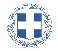 ΕΛΛΗΝΙΚΗ ΔΗΜΟΚΡΑΤΙΑ
ΝΟΜΟΣ ΤΡΙΚΑΛΩΝΔΗΜΟΣ ΤΡΙΚΚΑΙΩΝΔ/ΝΣΗ ΔΙΟΙΚΗΤΙΚΩΝ ΥΠΗΡΕΣΙΩΝΤΜΗΜΑ ΔΙΟΙΚΗΤΙΚΗΣ ΥΠΟΣΤΗΡΙΞΗΣΓραμματεία Οικονομικής ΕπιτροπήςΤρίκαλα, 9 Ιουλίου 2021
Αριθ. Πρωτ. : 24313ΠΡΟΣ :  1.Τα μέλη της ΟικονομικήςΕπιτροπής (Πίνακας Αποδεκτών)(σε περίπτωση κωλύματος παρακαλείσθε να ενημερώσετε τον αναπληρωτή σας).Ο Πρόεδρος της Οικονομικής ΕπιτροπήςΔημήτριος ΒασταρούχαςΑντιδήμαρχος Βότσιου – Μακρή Παρασκευή Λεβέντη – Καρά Ευθυμία Οικονόμου Ιωάννης Κωτούλας Ιωάννης Παζαϊτης Δημήτριος Αλέστα Σοφία Παππάς ΑπόστολοςΚαϊκης ΓεώργιοςΔήμαρχος & μέλη Εκτελεστικής ΕπιτροπήςΓενικός Γραμματέας  Δ.ΤρικκαίωνΑναπληρωματικά μέλη Ο.Ε. 